УКАЗГУБЕРНАТОРА ВЛАДИМИРСКОЙ ОБЛАСТИО СОЗДАНИИ ГРАДОСТРОИТЕЛЬНОГО СОВЕТА ПРИ ГУБЕРНАТОРЕВЛАДИМИРСКОЙ ОБЛАСТИВ соответствии с Законом Владимирской области от 14.08.2001 N 62-ОЗ "Устав (Основной Закон) Владимирской области", в целях реализации единой градостроительной и архитектурной политики, повышения качества проектных решений, реализуемых на территории Владимирской области, постановляю:(в ред. Указа Губернатора Владимирской области от 13.06.2023 N 170)1. Создать Градостроительный Совет при Губернаторе Владимирской области.2. Утвердить Положение о Градостроительном Совете при Губернаторе Владимирской области согласно приложению.(п. 2 в ред. Указа Губернатора Владимирской области от 31.05.2019 N 85)3. Исключен. - Указ Губернатора Владимирской области от 13.06.2023 N 170.4. Рекомендовать органам местного самоуправления муниципальных районов, городских округов и городских поселений:4.1. Направлять на рассмотрение областного Градостроительного Совета при Губернаторе Владимирской области проектные материалы в соответствии с приложением к настоящему Указу.(в ред. Указа Губернатора Владимирской области от 31.05.2019 N 85)4.2. Создать Градостроительный Совет муниципального образования.5. Контроль за исполнением настоящего Указа возложить на заместителя Губернатора области, курирующего вопросы по развитию инфраструктуры, ЖКХ и энергетики.(в ред. Указа Губернатора Владимирской области от 31.05.2019 N 85)6. Настоящий Указ вступает в силу со дня его официального опубликования.Губернатор областиС.Ю.ОРЛОВАВладимир16 октября 2015 годаN 50Приложениек УказуГубернатораВладимирской областиот 16.10.2015 N 50ПОЛОЖЕНИЕО ГРАДОСТРОИТЕЛЬНОМ СОВЕТЕ ПРИ ГУБЕРНАТОРЕВЛАДИМИРСКОЙ ОБЛАСТИ1. Общие положения1.1. Градостроительный Совет при Губернаторе Владимирской области (далее - Совет) - является высшим совещательным органом области в сфере архитектуры и градостроительства.1.2. Совет образован в целях:- формирования и практической реализации единой градостроительной политики и рационального использования земель для обеспечения благоприятных условий жизнедеятельности на территории области;- повышения качества проектных решений, реализуемых на территории Владимирской области;- популяризации творческих и научных достижений в области проектирования и строительства;- повышения уровня гласности и открытости в решениях, принимаемых органами государственной власти области и органами местного самоуправления по градостроительному развитию территорий.1.3. В своей деятельности Совет руководствуется Конституцией Российской Федерации, законами, нормативными актами Российской Федерации и Владимирской области, а также настоящим Положением.2. Основные задачи и функции Совета2.1. Задачами Совета является оценка планируемых градостроительных решений, а также подготовка рекомендаций по следующим вопросам:- совершенствование архитектурных решений и градостроительного развития области;- сохранение объектов культурного наследия (в том числе: истории, культуры, археологии и т.д.) на территории области;- ландшафтное строительство и благоустройство территорий;- выбор градостроительных решений, направленных на обеспечение благоприятных условий проживания, ограничение негативного воздействия хозяйственной и иной деятельности на окружающую среду, рациональное использование природных ресурсов в интересах населения области;- использование современных достижений в сфере градостроительной деятельности, ресурсо- и энергосберегающих, а также экологически чистых технологий при проектировании, строительстве и эксплуатации объектов различного назначения на территории области.2.2. К функциям Совета относится рассмотрение:1) проекта схемы территориального планирования Владимирской области и предложений по внесению в нее изменений;2) проектов документов территориального планирования муниципальных образований области;3) проектов схем территориального планирования субъектов Российской Федерации, граничащих с Владимирской областью, и проектов изменений в такие схемы;4) проектов планировки территорий для размещения объектов регионального значения, объектов федерального значения, размещаемых на территории Владимирской области;5) проектов зон охраны объектов культурного наследия на территории области;6) проектов строительства крупных инвестиционных объектов (более 250 рабочих мест);7) архитектурных проектов по размещению произведений монументального искусства на территории Владимирской области;8) концепций и иных материалов, обосновывающих формирование природно-рекреационных комплексов и архитектурно-ландшафтных объектов;9) проектов создания особо охраняемых природных территорий регионального значения, предложения о создании особо охраняемых природных территорий федерального значения;10) документации по планировке территорий, концепций и иных материалов, обосновывающих создание объектов, строительство (реконструкция) которых полностью или частично финансируется из федерального или областного бюджета, а также размещение которых планируется на земельных участках, примыкающих к объектам транспортной инфраструктуры федерального и регионального значения, и объектов, подлежащих по окончании строительства (реконструкции) передаче в государственную и (или) муниципальную собственность;11) документации по планировке территории, разрабатываемой для комплексного освоения территории в целях жилищного строительства;12) архитектурных проектов, претендующих на повторное использование (типовое проектирование);13) обосновывающих материалов для согласования отклонений от предельных параметров разрешенного строительства, установленных нормативными правовыми актами администрации области;14) предпроектной документации по объектам торговли площадью более 1,0 тыс. кв. м, вновь строящимся объектам культового назначения, градоформирующим объектам.2.3. К функциям Совета относится также рассмотрение аналитических материалов по проблемным вопросам градостроительной деятельности для выбора проектных, программных и иных методов их решения, в том числе при создании (развитии) социальной, транспортной, инженерной и коммунальной инфраструктур и иных объектов, оказывающих влияние на условия проживания и перспективное использование территорий муниципальных образований области.2.4. Реализация функций Совета осуществляется путем рассмотрения материалов, обосновывающих принятие градостроительных решений, в том числе по размещению объектов, имеющих высокое общественно-социальное значение.3. Права СоветаСовет имеет право:1) запрашивать от исполнительных органов Владимирской области, органов местного самоуправления муниципальных образований области, проектных и строительных организаций, застройщиков и заказчиков всех форм собственности дополнительную информацию (справки, документы, чертежи, расчеты) к представленной проектной документации для рассмотрения на заседании Совета;(в ред. Указа Губернатора Владимирской области от 13.06.2023 N 170)2) приглашать на заседания Совета представителей застройщиков, заказчиков, подрядчиков и проектных организаций всех форм собственности; представителей общественных, научных и иных организаций, присутствие которых необходимо при рассмотрении вопроса на заседании Совета.Лица, приглашенные на заседания Совета и не являющиеся его членами, не имеют права участвовать в голосовании;3) образовывать рабочие группы и комиссии из числа членов Совета и специалистов для изучения наиболее значимых вопросов в сфере градостроительства, а также подготовки по ним информации и предложений для принятия решения Советом;4) рекомендовать государственным органам и органам местного самоуправления вносить изменения в документы территориального планирования области и муниципальных образований, правила землепользования и застройки и в документацию по планировке территорий;5) рекомендовать заказчикам, застройщикам вносить изменения в проектные решения;6) рекомендовать органам государственной власти и органам местного самоуправления отклонить заявку заказчика, застройщика на размещение объекта, не соответствующего по своим параметрам и целевому назначению законодательству о градостроительной деятельности и законодательству об охране объектов культурного наследия;7) приглашать для участия в заседаниях Совета ответственных представителей органов местного самоуправления муниципальных образований области, на территории которых планируется реализация рассматриваемого Советом проекта;8) обращаться в государственные контрольные и надзорные органы в целях предупреждения реализации проектов, которые могут оказать негативное влияние на градостроительное развитие территории, нарушить законные права жителей области.4. Состав и структура Совета(в ред. Указа Губернатора Владимирской областиот 31.05.2019 N 85)4.1. Совет возглавляет председатель Совета - Губернатор области.4.2. В состав Совета входят: председатель Совета, первый заместитель председателя Совета, заместитель председателя Совета, ответственный секретарь Совета, председатель экспертной комиссии Совета и иные члены Совета.Состав Совета утверждается и изменяется распоряжением Губернатора области.4.3. Председатель Совета:1) осуществляет общее руководство и определяет направления деятельности Совета;2) определяет дату, время и место проведения заседания Совета;3) определяет и утверждает повестку дня заседаний Совета;4) определяет порядок ведения и ведет заседания Совета;5) подписывает протоколы заседаний Совета и другие документы по деятельности Совета.4.4. Первый заместитель председателя Совета осуществляет полномочия председателя Совета в случае его отсутствия.4.5. Заместитель председателя Совета:1) формирует проекты повесток дня заседаний Совета;2) организует подготовку заседаний Совета и материалов по вопросам, вынесенным на его рассмотрение.4.6. Ответственный секретарь Совета:1) осуществляет текущую организационную работу;2) организует извещение членов Совета и приглашенных на его заседания лиц о повестке, месте и времени проведения заседания Совета, знакомит с материалами и проектами решений, подготовленными для рассмотрения на заседании Совета;3) координирует подготовку материалов и своевременное предоставление их для рассмотрения на заседаниях Совета;4) координирует подготовку проектов решений рабочих групп и комиссий, создаваемых Советом в соответствии с настоящим Положением;5) ведет протоколы заседаний Совета.4.7. В случае невозможности присутствия члена Совета на заседании он обязан известить об этом ответственного секретаря Совета. При этом член Совета вправе изложить свое мнение по рассматриваемым вопросам в письменной форме, которое доводится председателем Совета до участников заседания Совета и отражается в протоколе.4.8. В случае отсутствия на заседании Совета ответственного секретаря Совета его функции полностью или частично возлагаются председателем Совета на одного из членов Совета.4.9. Члены Совета могут вносить предложения в проект повестки дня заседания, в порядок рассмотрения обсуждаемых вопросов, выступать на заседаниях Совета.4.10. Члены Совета работают на безвозмездной основе.4.11. Организационно-техническое обеспечение деятельности Совета осуществляет Министерство архитектуры и строительства Владимирской области.(в ред. Указа Губернатора Владимирской области от 13.06.2023 N 170)4.12. При Совете создается экспертная комиссия Совета (далее - экспертная комиссия).4.13. Работой экспертной комиссии руководит заместитель Министра архитектуры и строительства, главный архитектор Владимирской области (далее - председатель экспертной комиссии).(в ред. Указа Губернатора Владимирской области от 13.06.2023 N 170)4.14. В состав экспертной комиссии входят ведущие высококвалифицированные специалисты Владимирской области в сфере архитектуры и градостроительства.4.15. Состав и регламент работы экспертной комиссии утверждается Министерством архитектуры и строительства Владимирской области.(в ред. Указа Губернатора Владимирской области от 13.06.2023 N 170)5. Регламент работы Совета5.1. Совет осуществляет свою работу путем проведения заседаний, в том числе выездных заседаний на территории муниципальных образований области по месту размещения рассматриваемого объекта.5.2. Заседания Совета проводятся по мере поступления заявлений от заинтересованных лиц, по решению председателя Совета, по мере необходимости, но не реже одного раза в полугодие.5.3. Заседание Совета считается правомочным, если на нем присутствует не менее половины членов Совета.5.4. Материалы по повестке дня Совета предоставляются инициаторами рассмотрения вопроса ответственному секретарю Совета не позднее чем за 10 дней до даты проведения заседания.5.5. Решение об организации внеочередного заседания по вопросам, требующим оперативного решения, принимает председатель Совета на основании письменного обращения председателя экспертной комиссии Совета или заместителя председателя Совета.5.6. Решения Совета принимаются простым большинством голосов присутствующих на заседании членов Совета.5.7. Решения Совета оформляются протоколом, который подписывает председатель Совета либо в его отсутствие первый заместитель председателя Совета и ответственный секретарь Совета.(в ред. Указа Губернатора Владимирской области от 31.05.2019 N 85)5.8. В заседании Совета и подготовке его решения могут принимать участие руководители органов местного самоуправления муниципального образования, в отношении территории которого разработана рассматриваемая документация или на которой расположен рассматриваемый объект, представители федеральных органов исполнительной власти, депутаты Законодательного Собрания области и местных Советов народных депутатов, профессиональных объединений, общественных организаций, приглашенные эксперты и представители иных заинтересованных сторон. Необходимость и состав таких участников определяет председатель Совета с учетом предложений экспертной комиссии Градостроительного Совета, исходя из особенностей рассматриваемых вопросов.5.9. До вынесения вопроса на заседание Совета вопрос подлежит рассмотрению экспертной комиссией. Заключение экспертной комиссии доводится ответственным секретарем до всех членов Совета и учитывается при принятии решений Советом.5.10. По итогам заседания экспертной комиссии оформляется протокол, который подписывается председателем экспертной комиссии и направляется председателю Совета для ознакомления.5.11. Решения Совета являются рекомендательными для органов государственной власти области, органов местного самоуправления при принятии решений в области архитектуры и градостроительства.5.12. Решения Совета, а также материалы заседания Совета в объеме, предусмотренном в протоколе, размещаются на официальном сайте Министерства архитектуры и строительства Владимирской области.(в ред. Указа Губернатора Владимирской области от 13.06.2023 N 170)6. Подготовка материалов к заседанию Совета6.1. Материалы для рассмотрения на заседаниях Совета заинтересованные лица должны представлять в объеме, дающем полное представление о предмете рассмотрения (далее - материалы), в том числе:1) краткая справка по существу вопроса;2) обоснование вносимых предложений;3) графический материал, отображающий местоположение рассматриваемого объекта, основные проектные решения, иные сведения на бумажном и электронном носителях.6.2. Заинтересованные лица передают ответственному секретарю Совета материалы, указанные в пункте 6.1 настоящего Положения, а также предложения по списку выступающих и приглашенных на заседание Совета по данному вопросу.6.3. Ответственный секретарь Совета обобщает представленную информацию, подготавливает повестку дня, проект решения Совета и передает их на рассмотрение заместителю председателя Совета для последующего утверждения повестки дня заседания Совета председателем Совета.Приложение N 2к УказуГубернатораВладимирской областиот 16.10.2015 N 50СОСТАВГРАДОСТРОИТЕЛЬНОГО СОВЕТА ПРИ ГУБЕРНАТОРЕВЛАДИМИРСКОЙ ОБЛАСТИИсключен. - Указ Губернатора Владимирской области от 31.05.2019 N 85.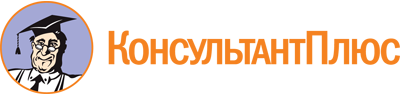 Указ Губернатора Владимирской области от 16.10.2015 N 50
(ред. от 13.06.2023)
"О создании Градостроительного Совета при Губернаторе Владимирской области"
(вместе с "Положением о Градостроительном Совете при Губернаторе Владимирской области")Документ предоставлен КонсультантПлюс

www.consultant.ru

Дата сохранения: 19.11.2023
 16 октября 2015 годаN 50Список изменяющих документов(в ред. Указов Губернатора Владимирской областиот 31.05.2019 N 85, от 13.06.2023 N 170)Список изменяющих документов(в ред. Указов Губернатора Владимирской областиот 31.05.2019 N 85, от 13.06.2023 N 170)